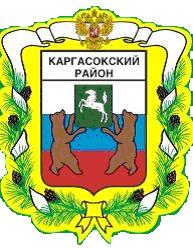 МУНИЦИПАЛЬНОЕ ОБРАЗОВАНИЕ «КАРГАСОКСКИЙ РАЙОН»ТОМСКАЯ ОБЛАСТЬАДМИНИСТРАЦИЯ КАРГАСОКСКОГО РАЙОНАПОСТАНОВЛЕНИЕс. КаргасокОб утверждении методики распределения иных межбюджетных трансфертов на компенсацию расходов по организации теплоснабжения теплоснабжающими организациями, использующими в качестве топлива нефть или мазут, бюджетам сельских поселений Каргасокского района из бюджета муниципального образования «Каргасокский район»Во исполнение постановления Администрации Томской области от 13.05.2010 № 94а «О порядке предоставления из областного бюджета субсидий бюджетам муниципальных образований Томской области и их расходования» и в связи с необходимостью учета и контроля за целевым использованием средств межбюджетных трансфертов на компенсацию расходов по организации теплоснабжения теплоснабжающими организациями, использующими в качестве топлива нефть или мазут,Администрация Каргасокского района постановляет:1.Утвердить методику распределения иных межбюджетных трансфертов на компенсацию расходов по организации теплоснабжения теплоснабжающими организациями, использующими в качестве топлива нефть или мазут, бюджетам сельских поселений Каргасокского района из бюджета муниципального образования «Каргасокский район» согласно приложению к настоящему постановлению.2.Официально опубликовать настоящее постановление в установленном порядке.И.о. Главы Каргасокского района                                                      Ю.Н.Микитич Н.А.Перепелкина(38 253) 2 13 54УТВЕРЖДЕНпостановлением АдминистрацииКаргасокского районаот 25.01.2017 № 14ПриложениеМетодика распределения иных межбюджетных трансфертов бюджетам сельских поселенийна компенсацию расходов по организации теплоснабжения теплоснабжающими организациями, использующими в качестве топлива нефть или мазут, из бюджетамуниципального образования «Каргасокский район»1.Настоящая Методика предназначена для распределения между бюджетами сельских поселений Каргасокского района утвержденного объема иных межбюджетных трансфертов с целью компенсации расходов по организации теплоснабжения теплоснабжающими организациями, использующими в качестве топлива нефть или мазут (далее - ИМБТ), в соответствии с постановлением Администрации Томской области от 13.05.2010 № 94а «О порядке предоставления из областного бюджета субсидий бюджетам муниципальных образований Томской области и их расходования» и решением Думы Каргасокского района от 18.02.2015 № 346 «Об утверждении Порядка предоставления иных межбюджетных трансфертов бюджетам сельских поселений и их расходования».2.ИМБТ предоставляются бюджетам сельских поселений в пределах кассового плана, утвержденного Департаментом государственного заказа Томской области, и бюджетных ассигнований, предусмотренных в бюджете муниципального образования «Каргасокский район», на текущий финансовый год.3.Главным распорядителем бюджетных средств, распределяющим ИМБТ, является Администрация Каргасокского района.4.Уровень софинансирования из бюджета поселения устанавливается в размере 0%.5. ИМБТ предоставляются бюджетам сельских поселений, на территории которых теплоснабжающие организации используют в качестве топлива нефть или мазут.6. Обязательным условием предоставления ИМБТ является наличие:6.1.Программы комплексного развития систем коммунальной инфраструктуры муниципального образования сельского поселения;6.2.нормативно-правового акта сельского поселения, утверждающего положение о предоставлении субсидий юридическим лицам и индивидуальным предпринимателям, осуществляющим на территории сельского поселения деятельность по производству, передаче и распределению тепловой энергии на компенсацию расходов, связанных с ростом цен на топливо (нефть, мазут);6.3.соглашения, заключенного между главным распорядителем и уполномоченным органом местного самоуправления сельского поселения, о предоставлении ИМБТ из районного бюджета, которое должно содержать:6.3.1.форму отчетов об использовании средств ИМБТ и перечень предоставляемых документов;6.3.2. показатели результативности использования ИМБТ и последствия недостижения по итогам отчетного финансового года установленных значений этих показателей;6.3.3.согласие уполномоченного органа местного самоуправления сельского поселения на осуществление Администрацией Каргасокского района и органами муниципального финансового контроля проверки соблюдения условий, целей и порядка предоставления ИМБТ;6.4. соглашения, заключенного между уполномоченным органом местного самоуправления сельского поселения и теплоснабжающей организацией, использующей в качестве топлива нефть или мазут, о предоставлении ИМБТ из бюджета сельского поселения.7.ИМБТ перечисляются бюджетам сельских поселений в размере заявленной потребности поселения, рассчитанной на основании предоставленного отчета о фактическом использовании ИМБТ, форма которого устанавливается соглашением, заключаемым между главным распорядителем и уполномоченным органом местного самоуправления сельского поселения в соответствии с п. 6.3. настоящей методики.25.01.2017 № 14